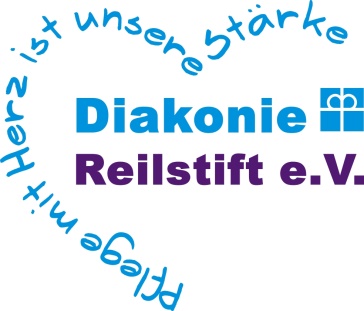 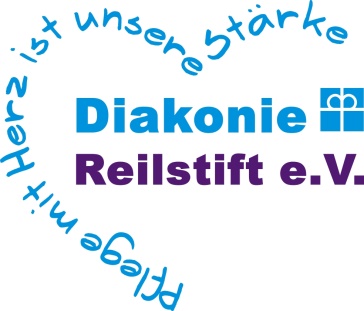 Ergänzungen / Konkretisierungen zu Hygieneplan  F 4.5  COVID-19Punkt 5 Besuchermanagement – stationär„Kontaktfenster“ für Angehörige und FreundeFür viele Ältere sind die Ausgangsbeschränkungen und Besuchsverbote in Pflegeeinrichtungen aufgrund der Corona-Krise eine echte Belastung. Keine sonst gewohnten Besuche von/bei Angehörigen sind möglich.Mit dem „Kontaktfenster“ kann man sich nah sein, ohne sich zu gefährden!Bewohner/innen und Angehörige/Freunde können sich sehen, miteinander sprechen und sich mit Gesten liebevoll verständigen. Evangelisches Seniorenzentrum WestrhauderfehnAnmeldung		über den jeweiligen Wohnbereich / Koordination PDLOrt			Außerhalb der stationären Pflegeeinrichtung !Wohnbereich 1- 3 	Raum Tagespflege(Tisch stellt Mindestabstand sicher; Plexiglasscheibe / Spuckwand als zusätzlicher Schutz)			Wohnbereich 4		Fenster Innenhof vor Arztzimmer(Tisch, zwei Stühle unter einem Pavillon - Regenschutz)Dauer			15 Minuten, maximal 2 PersonenWochentage	Wohnbereich 1		Montag			Wohnbereich 2		Dienstag & Mittwoch			Wohnbereich 3		Donnerstag			Wohnbereich 1 – 3 		nach Absprache			Wohnbereich 4		nach AbspracheZeitkorridor			Vormittags		 	9.30 – 11.30 Uhr			Nachmittags			13.00 – 16.00 Uhr	Wechselzeitenkorridor  zwischen zwei Kontakten jeweils ca. 10 Minuten zur Desinfektion von Stühlen, Tisch, ggf. Scheibe!Personelle Begleitung durch Mitarbeiter/in		PDL / FachkraftAblaufDer Besuch durch Personen mit Erkältungssymptomen, COVID-19-Erkrankte oder Kontaktpersonen zu COVID-19-Erkrankten ist nicht zulässig.Die Besucher müssen mit aufgesetztem Mund-Nasen-Schutz kommen.Die Kontaktdaten der Besucher werden mit ihrem Einverständnis registriert (Besuchsdatum, Besucher- und Bewohnername, Telefonnummer) – draußenTagespflege - drinnen: Es wird Fieber gemessen – Eintragung in ListeEs erfolgt beim erstmaligen Betreten eine Einweisung in die einzuhaltenden Hygieneregeln. Die Einweisung ist zu dokumentieren und von den Besuchern schriftlich zu quittieren. Händedesinfektion von Besuchern wird durchgeführtBesucher wird von Mitarbeiter/in zum Ort der Begegnung geführtBewohner/in wird von Mitarbeiterin reingebracht /begleitet15 Minuten-Kontakt-Gespräch ! Besucher behält Mund-Nasen-Schutz angelegt !Mitarbeiter/in bringt/begleitet Bewohner/in zurückHändedesinfektion von Besuchern wird durchgeführtBesucher verlässt den Ort der BegegnungTisch, Stühle werden von Mitarbeiter/in desinfiziertEvangelisches Seniorenzentrum RhaudermoorAnmeldung	über den jeweiligen Wohnbereich / Koordination PDLOrt			Außerhalb der stationären Pflegeeinrichtung ! Wohnbereich 1		hinten, gelber Flur bei Zi. 180			Wohnbereich 2		Rauchecke, Übergang WB 3			Wohnbereich 3		Veranstaltungsraum (Tisch, zwei Stühle unter einem Pavillon - Regenschutz Tisch stellt Mindestabstand sicher)Dauer			15 Minuten, maximal 2 PersonenWochentage	Wohnbereich 1		nach Absprache			Wohnbereich 2		nach Absprache			Wohnbereich 3		nach AbspracheZeitkorridor			Wochentags		 	9.30 – 17.00 Uhr			nach Absprache	Wechselzeitenkorridor zwischen zwei Kontakten jeweils ca. 10 Minuten zur Desinfektion  von Stühlen, Tisch, ggf. Scheibe!Personelle Begleitung durch Mitarbeiter/in		PDL / FachkraftAblaufDer Besuch durch Personen mit Erkältungssymptomen, COVID-19-Erkrankte oder Kontaktpersonen zu COVID-19-Erkrankten ist nicht zulässig.Die Besucher müssen mit aufgesetztem Mund-Nasen-Schutz kommen.Die Kontaktdaten der Besucher werden mit ihrem Einverständnis registriert (Besuchsdatum, Besucher- und Bewohnername, Telefonnummer) – zentral beim Haupteingang !Es erfolgt beim erstmaligen Betreten eine Einweisung in die einzuhaltenden Hygieneregeln. Die Einweisung ist zu dokumentieren und von den Besuchern schriftlich zu quittieren. Händedesinfektion von Besuchern wird durchgeführtEs erfolgt eine Begleitung des Besuchers durch Mitarbeiter/in zum Ort der BegegnungBewohner/in wird von Mitarbeiterin begleitet15 Minuten-Kontakt-Gespräch ! Besucher behält Mund-Nasen-Schutz angelegt !Mitarbeiter/in bringt/begleitet Bewohner/in zurückHändedesinfektion von Besuchern wird durchgeführtBesucher verlässt den Ort der BegegnungTisch, Stühle werden von Mitarbeiter/in desinfiziert